別記様式第１号（第３条関係）（認　　　　　　　定）認定更新          （第５条第１項）          （認定）　　          　第７条第１項　　          認定の有効期間の更新  年　　　月　　　日          　　　公安委員会　殿                                                    　　　　 申請者の氏名又は名称及び住所（申請者が個人の場合のみ記載）（認定の有効期間の更新の申請の場合のみ記載）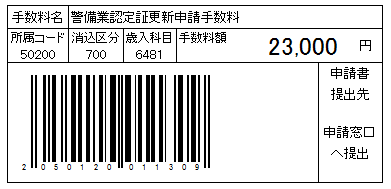 別紙１（１）当該都道府県の区域内に設けようとする営業所別紙１（２）当該都道府県の区域外に設けようとする営業所で、当該都道府県の区域内で行おうと　　　　　　する警備業務に係るもの別紙１（３）当該都道府県の区域外に設けようとする営業所で、当該都道府県の区域内で行おうとする警備業務に係らないもの別紙２（申請者が法人の場合のみ記載）記載要領１　※印欄には、記載しないこと。２　不要の文字は、横線で消すこと。ただし、数字を付した欄は、該当する数字を○で囲むこと（「警備業務の区分」欄及び「警備業務の種別」欄については、２以上の区分又は種別の警備業務を行う場合には、該当する数字すべてを○で囲むこととし、そのうち主として行うものについては、◎とすること。）。３　営業所ごとの「警備業務の区分」欄及び「選任に係る警備業務の区分」欄中の「１号」とは法第２条第１項第１号の警備業務の区分を、「２号」とは同項第２号の警備業務の区分を、「３号」とは同項第３号の警備業務の区分を、「４号」とは同項第４号の警備業務の区分をいう。４　「警備業務の種別」欄中の「現金運搬警備業務」とは、貴重品運搬警備業務のうち現金の運搬に係るものをいう。その他の用語の意義については、警備員等の検定等に関する規則（平成１７年国家公安委員会規則第２０号）第１条を参照すること。５　所定の欄に記載し得ないときは、別紙に記載の上、これを添付すること。備考  　用紙の大きさは、日本産業規格Ａ４とする。※　資料区分※　受理警察署（  　　　　署）（  　　　　署）（  　　　　署）（  　　　　署）（  　　　　署）（  　　　　署）※　受理番号※　受理年月日年年月日※　認定公安委員会※　認定公安委員会※　認定公安委員会※　認定公安委員会※　認定公安委員会※　認定公安委員会※　認定公安委員会※　認定年月日年年月日※　認定の番号※　更新年月日年年月日氏名又は名称氏名又は名称住　　　　所住　　　　所電話　　（      ）　　　　－　　　　番住　　　　所電話　　（      ）　　　　－　　　　番※法人等の種別１．個人　２．株式会社　３．持分会社　４．財団法人　５．社団法人９．その他１．個人　２．株式会社　３．持分会社　４．財団法人　５．社団法人９．その他１．個人　２．株式会社　３．持分会社　４．財団法人　５．社団法人９．その他１．個人　２．株式会社　３．持分会社　４．財団法人　５．社団法人９．その他１．個人　２．株式会社　３．持分会社　４．財団法人　５．社団法人９．その他１．個人　２．株式会社　３．持分会社　４．財団法人　５．社団法人９．その他１．個人　２．株式会社　３．持分会社　４．財団法人　５．社団法人９．その他１．個人　２．株式会社　３．持分会社　４．財団法人　５．社団法人９．その他明治大正昭和平成令和年月日※１２３４５※現に受けている認定をした公安委員会の名称現に受けている認定をした公安委員会の名称公安委員会 現に受けている認定の番号※　資料区分※　資料区分※　資料区分※　資料区分※　資料区分※　認定公安委員会※　認定公安委員会※　認定公安委員会※　認定公安委員会※　認定公安委員会※　認定公安委員会※　認定公安委員会※　認定公安委員会※　認定公安委員会※　認定公安委員会※　認定公安委員会※　認定の番号※　認定の番号※　認定の番号※　認定の番号※　認定の番号※　受理警察署※　受理警察署※　受理警察署※　受理警察署※　受理警察署※　受理警察署※　受理警察署※　警備業者名主たる営業所名 　　称主たる営業所名 　　称※※※※※※※主たる営業所所在地主たる営業所所在地電話 　（　　　）　　　　－　　　　番電話 　（　　　）　　　　－　　　　番電話 　（　　　）　　　　－　　　　番電話 　（　　　）　　　　－　　　　番電話 　（　　　）　　　　－　　　　番電話 　（　　　）　　　　－　　　　番電話 　（　　　）　　　　－　　　　番電話 　（　　　）　　　　－　　　　番電話 　（　　　）　　　　－　　　　番電話 　（　　　）　　　　－　　　　番電話 　（　　　）　　　　－　　　　番電話 　（　　　）　　　　－　　　　番電話 　（　　　）　　　　－　　　　番電話 　（　　　）　　　　－　　　　番電話 　（　　　）　　　　－　　　　番電話 　（　　　）　　　　－　　　　番電話 　（　　　）　　　　－　　　　番電話 　（　　　）　　　　－　　　　番電話 　（　　　）　　　　－　　　　番電話 　（　　　）　　　　－　　　　番電話 　（　　　）　　　　－　　　　番電話 　（　　　）　　　　－　　　　番電話 　（　　　）　　　　－　　　　番電話 　（　　　）　　　　－　　　　番電話 　（　　　）　　　　－　　　　番電話 　（　　　）　　　　－　　　　番電話 　（　　　）　　　　－　　　　番※※※主たる営業所設置年月日設置年月日年月日日日主たる営業所警備業務の区分警備業務の区分１号１号１号１号１号１号１号１号１号２号２号２号２号２号２号２号２号２号３号３号３号３号３号３号３号３号３号３号３号３号３号３号３号３号３号３号３号３号４号４号主たる営業所警備業務の種別警備業務の種別１．住宅に係る機械警備業務　　４．施設警備業務２．１．以外の機械警備業務　　５．その他３．空港保安警備業務１．住宅に係る機械警備業務　　４．施設警備業務２．１．以外の機械警備業務　　５．その他３．空港保安警備業務１．住宅に係る機械警備業務　　４．施設警備業務２．１．以外の機械警備業務　　５．その他３．空港保安警備業務１．住宅に係る機械警備業務　　４．施設警備業務２．１．以外の機械警備業務　　５．その他３．空港保安警備業務１．住宅に係る機械警備業務　　４．施設警備業務２．１．以外の機械警備業務　　５．その他３．空港保安警備業務１．住宅に係る機械警備業務　　４．施設警備業務２．１．以外の機械警備業務　　５．その他３．空港保安警備業務１．住宅に係る機械警備業務　　４．施設警備業務２．１．以外の機械警備業務　　５．その他３．空港保安警備業務１．住宅に係る機械警備業務　　４．施設警備業務２．１．以外の機械警備業務　　５．その他３．空港保安警備業務１．住宅に係る機械警備業務　　４．施設警備業務２．１．以外の機械警備業務　　５．その他３．空港保安警備業務１．雑踏警備業務２．交通誘導警備業務３．その他１．雑踏警備業務２．交通誘導警備業務３．その他１．雑踏警備業務２．交通誘導警備業務３．その他１．雑踏警備業務２．交通誘導警備業務３．その他１．雑踏警備業務２．交通誘導警備業務３．その他１．雑踏警備業務２．交通誘導警備業務３．その他１．雑踏警備業務２．交通誘導警備業務３．その他１．雑踏警備業務２．交通誘導警備業務３．その他１．雑踏警備業務２．交通誘導警備業務３．その他１．現金運搬警備業務　　 　　  ４．その他２．１．以外の貴重品運搬警備業務３．核燃料物質等危険物運搬警備業務１．現金運搬警備業務　　 　　  ４．その他２．１．以外の貴重品運搬警備業務３．核燃料物質等危険物運搬警備業務１．現金運搬警備業務　　 　　  ４．その他２．１．以外の貴重品運搬警備業務３．核燃料物質等危険物運搬警備業務１．現金運搬警備業務　　 　　  ４．その他２．１．以外の貴重品運搬警備業務３．核燃料物質等危険物運搬警備業務１．現金運搬警備業務　　 　　  ４．その他２．１．以外の貴重品運搬警備業務３．核燃料物質等危険物運搬警備業務１．現金運搬警備業務　　 　　  ４．その他２．１．以外の貴重品運搬警備業務３．核燃料物質等危険物運搬警備業務１．現金運搬警備業務　　 　　  ４．その他２．１．以外の貴重品運搬警備業務３．核燃料物質等危険物運搬警備業務１．現金運搬警備業務　　 　　  ４．その他２．１．以外の貴重品運搬警備業務３．核燃料物質等危険物運搬警備業務１．現金運搬警備業務　　 　　  ４．その他２．１．以外の貴重品運搬警備業務３．核燃料物質等危険物運搬警備業務１．現金運搬警備業務　　 　　  ４．その他２．１．以外の貴重品運搬警備業務３．核燃料物質等危険物運搬警備業務１．現金運搬警備業務　　 　　  ４．その他２．１．以外の貴重品運搬警備業務３．核燃料物質等危険物運搬警備業務１．現金運搬警備業務　　 　　  ４．その他２．１．以外の貴重品運搬警備業務３．核燃料物質等危険物運搬警備業務１．現金運搬警備業務　　 　　  ４．その他２．１．以外の貴重品運搬警備業務３．核燃料物質等危険物運搬警備業務１．現金運搬警備業務　　 　　  ４．その他２．１．以外の貴重品運搬警備業務３．核燃料物質等危険物運搬警備業務１．現金運搬警備業務　　 　　  ４．その他２．１．以外の貴重品運搬警備業務３．核燃料物質等危険物運搬警備業務１．現金運搬警備業務　　 　　  ４．その他２．１．以外の貴重品運搬警備業務３．核燃料物質等危険物運搬警備業務１．現金運搬警備業務　　 　　  ４．その他２．１．以外の貴重品運搬警備業務３．核燃料物質等危険物運搬警備業務１．現金運搬警備業務　　 　　  ４．その他２．１．以外の貴重品運搬警備業務３．核燃料物質等危険物運搬警備業務１．現金運搬警備業務　　 　　  ４．その他２．１．以外の貴重品運搬警備業務３．核燃料物質等危険物運搬警備業務１．現金運搬警備業務　　 　　  ４．その他２．１．以外の貴重品運搬警備業務３．核燃料物質等危険物運搬警備業務主たる営業所警備員指導教育責任者(ﾌﾘｶﾞﾅ)氏　 名(ﾌﾘｶﾞﾅ)氏　 名配 置状 況配 置状 況配 置状 況配 置状 況配 置状 況配 置状 況配 置状 況配 置状 況１．専任２．兼任１．専任２．兼任１．専任２．兼任１．専任２．兼任１．専任２．兼任主たる営業所警備員指導教育責任者(ﾌﾘｶﾞﾅ)氏　 名(ﾌﾘｶﾞﾅ)氏　 名配 置状 況配 置状 況配 置状 況配 置状 況配 置状 況配 置状 況配 置状 況配 置状 況１．専任２．兼任１．専任２．兼任１．専任２．兼任１．専任２．兼任１．専任２．兼任主たる営業所警備員指導教育責任者住　 所住　 所主たる営業所警備員指導教育責任者住　 所住　 所電話　　（      ）　　　　－　　　　番電話　　（      ）　　　　－　　　　番電話　　（      ）　　　　－　　　　番電話　　（      ）　　　　－　　　　番電話　　（      ）　　　　－　　　　番電話　　（      ）　　　　－　　　　番電話　　（      ）　　　　－　　　　番電話　　（      ）　　　　－　　　　番電話　　（      ）　　　　－　　　　番電話　　（      ）　　　　－　　　　番電話　　（      ）　　　　－　　　　番電話　　（      ）　　　　－　　　　番電話　　（      ）　　　　－　　　　番電話　　（      ）　　　　－　　　　番電話　　（      ）　　　　－　　　　番電話　　（      ）　　　　－　　　　番電話　　（      ）　　　　－　　　　番電話　　（      ）　　　　－　　　　番電話　　（      ）　　　　－　　　　番電話　　（      ）　　　　－　　　　番電話　　（      ）　　　　－　　　　番電話　　（      ）　　　　－　　　　番電話　　（      ）　　　　－　　　　番電話　　（      ）　　　　－　　　　番※※※主たる営業所警備員指導教育責任者生年月日生年月日生年月日明治大正大正昭和昭和平成平成平成令和令和令和年年年月月月月日日主たる営業所警備員指導教育責任者生年月日生年月日生年月日１２２３３４４４５５５２．女２．女主たる営業所警備員指導教育責任者 選任に係る警備業務の区分 選任に係る警備業務の区分 選任に係る警備業務の区分 選任に係る警備業務の区分 選任に係る警備業務の区分 選任に係る警備業務の区分 選任に係る警備業務の区分 選任に係る警備業務の区分 選任に係る警備業務の区分 選任に係る警備業務の区分 選任に係る警備業務の区分 選任に係る警備業務の区分 選任に係る警備業務の区分 選任に係る警備業務の区分 選任に係る警備業務の区分 選任に係る警備業務の区分 選任に係る警備業務の区分 選任に係る警備業務の区分 選任に係る警備業務の区分 選任に係る警備業務の区分 １号　　２号　　３号　　４号 １号　　２号　　３号　　４号 １号　　２号　　３号　　４号 １号　　２号　　３号　　４号 １号　　２号　　３号　　４号 １号　　２号　　３号　　４号 １号　　２号　　３号　　４号 １号　　２号　　３号　　４号 １号　　２号　　３号　　４号 １号　　２号　　３号　　４号 １号　　２号　　３号　　４号 １号　　２号　　３号　　４号 １号　　２号　　３号　　４号 １号　　２号　　３号　　４号 １号　　２号　　３号　　４号 １号　　２号　　３号　　４号 １号　　２号　　３号　　４号 １号　　２号　　３号　　４号 １号　　２号　　３号　　４号 １号　　２号　　３号　　４号 １号　　２号　　３号　　４号主たる営業所警備員指導教育責任者 選任に係る資格者証を交付した公安委員会の名称 選任に係る資格者証を交付した公安委員会の名称 選任に係る資格者証を交付した公安委員会の名称 選任に係る資格者証を交付した公安委員会の名称 選任に係る資格者証を交付した公安委員会の名称 選任に係る資格者証を交付した公安委員会の名称 選任に係る資格者証を交付した公安委員会の名称 選任に係る資格者証を交付した公安委員会の名称 選任に係る資格者証を交付した公安委員会の名称 選任に係る資格者証を交付した公安委員会の名称 選任に係る資格者証を交付した公安委員会の名称 選任に係る資格者証を交付した公安委員会の名称 選任に係る資格者証を交付した公安委員会の名称 選任に係る資格者証を交付した公安委員会の名称 選任に係る資格者証を交付した公安委員会の名称 選任に係る資格者証を交付した公安委員会の名称 選任に係る資格者証を交付した公安委員会の名称 選任に係る資格者証を交付した公安委員会の名称 選任に係る資格者証を交付した公安委員会の名称 選任に係る資格者証を交付した公安委員会の名称公安委員会公安委員会公安委員会公安委員会公安委員会公安委員会公安委員会公安委員会公安委員会公安委員会公安委員会公安委員会公安委員会公安委員会公安委員会公安委員会公安委員会※※主たる営業所警備員指導教育責任者 選任に係る資格者証の番号 選任に係る資格者証の番号 選任に係る資格者証の番号 選任に係る資格者証の番号 選任に係る資格者証の番号 選任に係る資格者証の番号 選任に係る資格者証の番号 選任に係る資格者証の番号 選任に係る資格者証の番号その他の営業所名称その他の営業所名称※※※※※※※その他の営業所所 在 地その他の営業所所 在 地電話 　（　　　）　　　　－　　　　番電話 　（　　　）　　　　－　　　　番電話 　（　　　）　　　　－　　　　番電話 　（　　　）　　　　－　　　　番電話 　（　　　）　　　　－　　　　番電話 　（　　　）　　　　－　　　　番電話 　（　　　）　　　　－　　　　番電話 　（　　　）　　　　－　　　　番電話 　（　　　）　　　　－　　　　番電話 　（　　　）　　　　－　　　　番電話 　（　　　）　　　　－　　　　番電話 　（　　　）　　　　－　　　　番電話 　（　　　）　　　　－　　　　番電話 　（　　　）　　　　－　　　　番電話 　（　　　）　　　　－　　　　番電話 　（　　　）　　　　－　　　　番電話 　（　　　）　　　　－　　　　番電話 　（　　　）　　　　－　　　　番電話 　（　　　）　　　　－　　　　番電話 　（　　　）　　　　－　　　　番電話 　（　　　）　　　　－　　　　番電話 　（　　　）　　　　－　　　　番電話 　（　　　）　　　　－　　　　番電話 　（　　　）　　　　－　　　　番電話 　（　　　）　　　　－　　　　番電話 　（　　　）　　　　－　　　　番電話 　（　　　）　　　　－　　　　番※※※その他の営業所設置年月日設置年月日年月日日日その他の営業所警備業務の区分警備業務の区分１号１号１号１号１号１号１号１号１号２号２号２号２号２号２号２号２号２号３号３号３号３号３号３号３号３号３号３号３号３号３号３号３号３号３号３号３号３号４号４号その他の営業所警備業務の種別警備業務の種別１．住宅に係る機械警備業務　　４．施設警備業務２．１．以外の機械警備業務　　５．その他３．空港保安警備業務１．住宅に係る機械警備業務　　４．施設警備業務２．１．以外の機械警備業務　　５．その他３．空港保安警備業務１．住宅に係る機械警備業務　　４．施設警備業務２．１．以外の機械警備業務　　５．その他３．空港保安警備業務１．住宅に係る機械警備業務　　４．施設警備業務２．１．以外の機械警備業務　　５．その他３．空港保安警備業務１．住宅に係る機械警備業務　　４．施設警備業務２．１．以外の機械警備業務　　５．その他３．空港保安警備業務１．住宅に係る機械警備業務　　４．施設警備業務２．１．以外の機械警備業務　　５．その他３．空港保安警備業務１．住宅に係る機械警備業務　　４．施設警備業務２．１．以外の機械警備業務　　５．その他３．空港保安警備業務１．住宅に係る機械警備業務　　４．施設警備業務２．１．以外の機械警備業務　　５．その他３．空港保安警備業務１．住宅に係る機械警備業務　　４．施設警備業務２．１．以外の機械警備業務　　５．その他３．空港保安警備業務１．雑踏警備業務２．交通誘導警備業務３．その他１．雑踏警備業務２．交通誘導警備業務３．その他１．雑踏警備業務２．交通誘導警備業務３．その他１．雑踏警備業務２．交通誘導警備業務３．その他１．雑踏警備業務２．交通誘導警備業務３．その他１．雑踏警備業務２．交通誘導警備業務３．その他１．雑踏警備業務２．交通誘導警備業務３．その他１．雑踏警備業務２．交通誘導警備業務３．その他１．雑踏警備業務２．交通誘導警備業務３．その他１．現金運搬警備業務　　 　　  ４．その他２．１．以外の貴重品運搬警備業務３．核燃料物質等危険物運搬警備業務１．現金運搬警備業務　　 　　  ４．その他２．１．以外の貴重品運搬警備業務３．核燃料物質等危険物運搬警備業務１．現金運搬警備業務　　 　　  ４．その他２．１．以外の貴重品運搬警備業務３．核燃料物質等危険物運搬警備業務１．現金運搬警備業務　　 　　  ４．その他２．１．以外の貴重品運搬警備業務３．核燃料物質等危険物運搬警備業務１．現金運搬警備業務　　 　　  ４．その他２．１．以外の貴重品運搬警備業務３．核燃料物質等危険物運搬警備業務１．現金運搬警備業務　　 　　  ４．その他２．１．以外の貴重品運搬警備業務３．核燃料物質等危険物運搬警備業務１．現金運搬警備業務　　 　　  ４．その他２．１．以外の貴重品運搬警備業務３．核燃料物質等危険物運搬警備業務１．現金運搬警備業務　　 　　  ４．その他２．１．以外の貴重品運搬警備業務３．核燃料物質等危険物運搬警備業務１．現金運搬警備業務　　 　　  ４．その他２．１．以外の貴重品運搬警備業務３．核燃料物質等危険物運搬警備業務１．現金運搬警備業務　　 　　  ４．その他２．１．以外の貴重品運搬警備業務３．核燃料物質等危険物運搬警備業務１．現金運搬警備業務　　 　　  ４．その他２．１．以外の貴重品運搬警備業務３．核燃料物質等危険物運搬警備業務１．現金運搬警備業務　　 　　  ４．その他２．１．以外の貴重品運搬警備業務３．核燃料物質等危険物運搬警備業務１．現金運搬警備業務　　 　　  ４．その他２．１．以外の貴重品運搬警備業務３．核燃料物質等危険物運搬警備業務１．現金運搬警備業務　　 　　  ４．その他２．１．以外の貴重品運搬警備業務３．核燃料物質等危険物運搬警備業務１．現金運搬警備業務　　 　　  ４．その他２．１．以外の貴重品運搬警備業務３．核燃料物質等危険物運搬警備業務１．現金運搬警備業務　　 　　  ４．その他２．１．以外の貴重品運搬警備業務３．核燃料物質等危険物運搬警備業務１．現金運搬警備業務　　 　　  ４．その他２．１．以外の貴重品運搬警備業務３．核燃料物質等危険物運搬警備業務１．現金運搬警備業務　　 　　  ４．その他２．１．以外の貴重品運搬警備業務３．核燃料物質等危険物運搬警備業務１．現金運搬警備業務　　 　　  ４．その他２．１．以外の貴重品運搬警備業務３．核燃料物質等危険物運搬警備業務１．現金運搬警備業務　　 　　  ４．その他２．１．以外の貴重品運搬警備業務３．核燃料物質等危険物運搬警備業務その他の営業所警備員指導教育責任者(ﾌﾘｶﾞﾅ)氏　 名(ﾌﾘｶﾞﾅ)氏　 名配 置状 況配 置状 況配 置状 況配 置状 況配 置状 況配 置状 況配 置状 況配 置状 況１．専任２．兼任１．専任２．兼任１．専任２．兼任１．専任２．兼任１．専任２．兼任その他の営業所警備員指導教育責任者(ﾌﾘｶﾞﾅ)氏　 名(ﾌﾘｶﾞﾅ)氏　 名配 置状 況配 置状 況配 置状 況配 置状 況配 置状 況配 置状 況配 置状 況配 置状 況１．専任２．兼任１．専任２．兼任１．専任２．兼任１．専任２．兼任１．専任２．兼任その他の営業所警備員指導教育責任者住　 所住　 所その他の営業所警備員指導教育責任者住　 所住　 所電話　　（      ）　　　　－　　　　番電話　　（      ）　　　　－　　　　番電話　　（      ）　　　　－　　　　番電話　　（      ）　　　　－　　　　番電話　　（      ）　　　　－　　　　番電話　　（      ）　　　　－　　　　番電話　　（      ）　　　　－　　　　番電話　　（      ）　　　　－　　　　番電話　　（      ）　　　　－　　　　番電話　　（      ）　　　　－　　　　番電話　　（      ）　　　　－　　　　番電話　　（      ）　　　　－　　　　番電話　　（      ）　　　　－　　　　番電話　　（      ）　　　　－　　　　番電話　　（      ）　　　　－　　　　番電話　　（      ）　　　　－　　　　番電話　　（      ）　　　　－　　　　番電話　　（      ）　　　　－　　　　番電話　　（      ）　　　　－　　　　番電話　　（      ）　　　　－　　　　番電話　　（      ）　　　　－　　　　番電話　　（      ）　　　　－　　　　番電話　　（      ）　　　　－　　　　番※※※※※その他の営業所警備員指導教育責任者生年月日生年月日生年月日明治大正大正昭和昭和平成平成平成令和令和令和令和年年年月月月月日日その他の営業所警備員指導教育責任者生年月日生年月日生年月日１２２３３４４４５５５５その他の営業所警備員指導教育責任者 選任に係る警備業務の区分 選任に係る警備業務の区分 選任に係る警備業務の区分 選任に係る警備業務の区分 選任に係る警備業務の区分 選任に係る警備業務の区分 選任に係る警備業務の区分 選任に係る警備業務の区分 選任に係る警備業務の区分 選任に係る警備業務の区分 選任に係る警備業務の区分 選任に係る警備業務の区分 選任に係る警備業務の区分 選任に係る警備業務の区分 選任に係る警備業務の区分 選任に係る警備業務の区分 選任に係る警備業務の区分 選任に係る警備業務の区分 選任に係る警備業務の区分 選任に係る警備業務の区分 １号　　２号　　３号　　４号 １号　　２号　　３号　　４号 １号　　２号　　３号　　４号 １号　　２号　　３号　　４号 １号　　２号　　３号　　４号 １号　　２号　　３号　　４号 １号　　２号　　３号　　４号 １号　　２号　　３号　　４号 １号　　２号　　３号　　４号 １号　　２号　　３号　　４号 １号　　２号　　３号　　４号 １号　　２号　　３号　　４号 １号　　２号　　３号　　４号 １号　　２号　　３号　　４号 １号　　２号　　３号　　４号 １号　　２号　　３号　　４号 １号　　２号　　３号　　４号 １号　　２号　　３号　　４号 １号　　２号　　３号　　４号 １号　　２号　　３号　　４号 １号　　２号　　３号　　４号その他の営業所警備員指導教育責任者 選任に係る資格者証を交付した公安委員会の名称 選任に係る資格者証を交付した公安委員会の名称 選任に係る資格者証を交付した公安委員会の名称 選任に係る資格者証を交付した公安委員会の名称 選任に係る資格者証を交付した公安委員会の名称 選任に係る資格者証を交付した公安委員会の名称 選任に係る資格者証を交付した公安委員会の名称 選任に係る資格者証を交付した公安委員会の名称 選任に係る資格者証を交付した公安委員会の名称 選任に係る資格者証を交付した公安委員会の名称 選任に係る資格者証を交付した公安委員会の名称 選任に係る資格者証を交付した公安委員会の名称 選任に係る資格者証を交付した公安委員会の名称 選任に係る資格者証を交付した公安委員会の名称 選任に係る資格者証を交付した公安委員会の名称 選任に係る資格者証を交付した公安委員会の名称 選任に係る資格者証を交付した公安委員会の名称 選任に係る資格者証を交付した公安委員会の名称 選任に係る資格者証を交付した公安委員会の名称 選任に係る資格者証を交付した公安委員会の名称公安委員会公安委員会公安委員会公安委員会公安委員会公安委員会公安委員会公安委員会公安委員会公安委員会公安委員会公安委員会公安委員会公安委員会公安委員会公安委員会公安委員会※※その他の営業所警備員指導教育責任者 選任に係る資格者証の番号 選任に係る資格者証の番号 選任に係る資格者証の番号 選任に係る資格者証の番号 選任に係る資格者証の番号 選任に係る資格者証の番号 選任に係る資格者証の番号 選任に係る資格者証の番号 選任に係る資格者証の番号その他の営業所名 　　称その他の営業所その他の営業所電話 　（　　　）　　　　－　　　　番電話 　（　　　）　　　　－　　　　番電話 　（　　　）　　　　－　　　　番電話 　（　　　）　　　　－　　　　番電話 　（　　　）　　　　－　　　　番電話 　（　　　）　　　　－　　　　番電話 　（　　　）　　　　－　　　　番電話 　（　　　）　　　　－　　　　番電話 　（　　　）　　　　－　　　　番電話 　（　　　）　　　　－　　　　番電話 　（　　　）　　　　－　　　　番電話 　（　　　）　　　　－　　　　番電話 　（　　　）　　　　－　　　　番電話 　（　　　）　　　　－　　　　番電話 　（　　　）　　　　－　　　　番電話 　（　　　）　　　　－　　　　番電話 　（　　　）　　　　－　　　　番電話 　（　　　）　　　　－　　　　番電話 　（　　　）　　　　－　　　　番電話 　（　　　）　　　　－　　　　番電話 　（　　　）　　　　－　　　　番電話 　（　　　）　　　　－　　　　番電話 　（　　　）　　　　－　　　　番その他の営業所電話 　（　　　）　　　　－　　　　番電話 　（　　　）　　　　－　　　　番電話 　（　　　）　　　　－　　　　番電話 　（　　　）　　　　－　　　　番電話 　（　　　）　　　　－　　　　番電話 　（　　　）　　　　－　　　　番電話 　（　　　）　　　　－　　　　番電話 　（　　　）　　　　－　　　　番電話 　（　　　）　　　　－　　　　番電話 　（　　　）　　　　－　　　　番電話 　（　　　）　　　　－　　　　番電話 　（　　　）　　　　－　　　　番電話 　（　　　）　　　　－　　　　番電話 　（　　　）　　　　－　　　　番電話 　（　　　）　　　　－　　　　番電話 　（　　　）　　　　－　　　　番電話 　（　　　）　　　　－　　　　番電話 　（　　　）　　　　－　　　　番電話 　（　　　）　　　　－　　　　番電話 　（　　　）　　　　－　　　　番電話 　（　　　）　　　　－　　　　番電話 　（　　　）　　　　－　　　　番電話 　（　　　）　　　　－　　　　番※※その他の営業所年年年月月日日その他の営業所警備業務の区分警備業務の区分１号１号１号１号１号１号１号 ２号 ２号 ２号 ２号 ２号 ２号３号３号３号３号３号３号３号３号３号３号３号３号３号３号３号３号３号４号４号その他の営業所警備業務の種別警備業務の種別１．住宅に係る機械警備業務　　４．施設警備業務２．１．以外の機械警備業務  ５．その他３．空港保安警備業務１．住宅に係る機械警備業務　　４．施設警備業務２．１．以外の機械警備業務  ５．その他３．空港保安警備業務１．住宅に係る機械警備業務　　４．施設警備業務２．１．以外の機械警備業務  ５．その他３．空港保安警備業務１．住宅に係る機械警備業務　　４．施設警備業務２．１．以外の機械警備業務  ５．その他３．空港保安警備業務１．住宅に係る機械警備業務　　４．施設警備業務２．１．以外の機械警備業務  ５．その他３．空港保安警備業務１．住宅に係る機械警備業務　　４．施設警備業務２．１．以外の機械警備業務  ５．その他３．空港保安警備業務１．住宅に係る機械警備業務　　４．施設警備業務２．１．以外の機械警備業務  ５．その他３．空港保安警備業務１．雑踏警備業務２．交通誘導警備業務３．その他１．雑踏警備業務２．交通誘導警備業務３．その他１．雑踏警備業務２．交通誘導警備業務３．その他１．雑踏警備業務２．交通誘導警備業務３．その他１．雑踏警備業務２．交通誘導警備業務３．その他１．雑踏警備業務２．交通誘導警備業務３．その他１．現金運搬警備業務　　 　　  ４．その他２．１．以外の貴重品運搬警備業務３．核燃料物質等危険物運搬警備業務１．現金運搬警備業務　　 　　  ４．その他２．１．以外の貴重品運搬警備業務３．核燃料物質等危険物運搬警備業務１．現金運搬警備業務　　 　　  ４．その他２．１．以外の貴重品運搬警備業務３．核燃料物質等危険物運搬警備業務１．現金運搬警備業務　　 　　  ４．その他２．１．以外の貴重品運搬警備業務３．核燃料物質等危険物運搬警備業務１．現金運搬警備業務　　 　　  ４．その他２．１．以外の貴重品運搬警備業務３．核燃料物質等危険物運搬警備業務１．現金運搬警備業務　　 　　  ４．その他２．１．以外の貴重品運搬警備業務３．核燃料物質等危険物運搬警備業務１．現金運搬警備業務　　 　　  ４．その他２．１．以外の貴重品運搬警備業務３．核燃料物質等危険物運搬警備業務１．現金運搬警備業務　　 　　  ４．その他２．１．以外の貴重品運搬警備業務３．核燃料物質等危険物運搬警備業務１．現金運搬警備業務　　 　　  ４．その他２．１．以外の貴重品運搬警備業務３．核燃料物質等危険物運搬警備業務１．現金運搬警備業務　　 　　  ４．その他２．１．以外の貴重品運搬警備業務３．核燃料物質等危険物運搬警備業務１．現金運搬警備業務　　 　　  ４．その他２．１．以外の貴重品運搬警備業務３．核燃料物質等危険物運搬警備業務１．現金運搬警備業務　　 　　  ４．その他２．１．以外の貴重品運搬警備業務３．核燃料物質等危険物運搬警備業務１．現金運搬警備業務　　 　　  ４．その他２．１．以外の貴重品運搬警備業務３．核燃料物質等危険物運搬警備業務１．現金運搬警備業務　　 　　  ４．その他２．１．以外の貴重品運搬警備業務３．核燃料物質等危険物運搬警備業務１．現金運搬警備業務　　 　　  ４．その他２．１．以外の貴重品運搬警備業務３．核燃料物質等危険物運搬警備業務１．現金運搬警備業務　　 　　  ４．その他２．１．以外の貴重品運搬警備業務３．核燃料物質等危険物運搬警備業務１．現金運搬警備業務　　 　　  ４．その他２．１．以外の貴重品運搬警備業務３．核燃料物質等危険物運搬警備業務その他の営業所 (ﾌﾘｶﾞﾅ) 氏　 名 (ﾌﾘｶﾞﾅ) 氏　 名配 置状 況配 置状 況配 置状 況配 置状 況配 置状 況１．専任２．兼任１．専任２．兼任１．専任２．兼任１．専任２．兼任その他の営業所 (ﾌﾘｶﾞﾅ) 氏　 名 (ﾌﾘｶﾞﾅ) 氏　 名配 置状 況配 置状 況配 置状 況配 置状 況配 置状 況１．専任２．兼任１．専任２．兼任１．専任２．兼任１．専任２．兼任その他の営業所 住　 所 住　 所その他の営業所 住　 所 住　 所電話　　（      ）　　　　－　　　　番電話　　（      ）　　　　－　　　　番電話　　（      ）　　　　－　　　　番電話　　（      ）　　　　－　　　　番電話　　（      ）　　　　－　　　　番電話　　（      ）　　　　－　　　　番電話　　（      ）　　　　－　　　　番電話　　（      ）　　　　－　　　　番電話　　（      ）　　　　－　　　　番電話　　（      ）　　　　－　　　　番電話　　（      ）　　　　－　　　　番電話　　（      ）　　　　－　　　　番電話　　（      ）　　　　－　　　　番電話　　（      ）　　　　－　　　　番電話　　（      ）　　　　－　　　　番電話　　（      ）　　　　－　　　　番電話　　（      ）　　　　－　　　　番電話　　（      ）　　　　－　　　　番電話　　（      ）　　　　－　　　　番その他の営業所 住　 所 住　 所電話　　（      ）　　　　－　　　　番電話　　（      ）　　　　－　　　　番電話　　（      ）　　　　－　　　　番電話　　（      ）　　　　－　　　　番電話　　（      ）　　　　－　　　　番電話　　（      ）　　　　－　　　　番電話　　（      ）　　　　－　　　　番電話　　（      ）　　　　－　　　　番電話　　（      ）　　　　－　　　　番電話　　（      ）　　　　－　　　　番電話　　（      ）　　　　－　　　　番電話　　（      ）　　　　－　　　　番電話　　（      ）　　　　－　　　　番電話　　（      ）　　　　－　　　　番電話　　（      ）　　　　－　　　　番電話　　（      ）　　　　－　　　　番電話　　（      ）　　　　－　　　　番電話　　（      ）　　　　－　　　　番電話　　（      ）　　　　－　　　　番※※※※その他の営業所明治大正昭和平成平成平成令和年年年月月月月日日その他の営業所１２３４４４５その他の営業所 選任に係る警備業務の区分 選任に係る警備業務の区分 選任に係る警備業務の区分 選任に係る警備業務の区分 選任に係る警備業務の区分 選任に係る警備業務の区分 選任に係る警備業務の区分 選任に係る警備業務の区分 選任に係る警備業務の区分 選任に係る警備業務の区分 選任に係る警備業務の区分 選任に係る警備業務の区分 選任に係る警備業務の区分 選任に係る警備業務の区分 選任に係る警備業務の区分 選任に係る警備業務の区分 １号　　２号　　３号　　４号 １号　　２号　　３号　　４号 １号　　２号　　３号　　４号 １号　　２号　　３号　　４号 １号　　２号　　３号　　４号 １号　　２号　　３号　　４号 １号　　２号　　３号　　４号 １号　　２号　　３号　　４号 １号　　２号　　３号　　４号 １号　　２号　　３号　　４号 １号　　２号　　３号　　４号 １号　　２号　　３号　　４号 １号　　２号　　３号　　４号 １号　　２号　　３号　　４号 １号　　２号　　３号　　４号 １号　　２号　　３号　　４号 １号　　２号　　３号　　４号その他の営業所 選任に係る資格者証を交付した公安委員会の名称 選任に係る資格者証を交付した公安委員会の名称 選任に係る資格者証を交付した公安委員会の名称 選任に係る資格者証を交付した公安委員会の名称 選任に係る資格者証を交付した公安委員会の名称 選任に係る資格者証を交付した公安委員会の名称 選任に係る資格者証を交付した公安委員会の名称 選任に係る資格者証を交付した公安委員会の名称 選任に係る資格者証を交付した公安委員会の名称 選任に係る資格者証を交付した公安委員会の名称 選任に係る資格者証を交付した公安委員会の名称 選任に係る資格者証を交付した公安委員会の名称 選任に係る資格者証を交付した公安委員会の名称 選任に係る資格者証を交付した公安委員会の名称 選任に係る資格者証を交付した公安委員会の名称 選任に係る資格者証を交付した公安委員会の名称公安委員会公安委員会公安委員会公安委員会公安委員会公安委員会公安委員会公安委員会公安委員会公安委員会公安委員会公安委員会公安委員会公安委員会公安委員会公安委員会公安委員会その他の営業所 選任に係る資格者証の番号 選任に係る資格者証の番号 選任に係る資格者証の番号 選任に係る資格者証の番号 選任に係る資格者証の番号 選任に係る資格者証の番号 選任に係る資格者証の番号その他の営業所名 　　称その他の営業所その他の営業所電話 　（　　　）　　　　－　　　　番電話 　（　　　）　　　　－　　　　番電話 　（　　　）　　　　－　　　　番電話 　（　　　）　　　　－　　　　番電話 　（　　　）　　　　－　　　　番電話 　（　　　）　　　　－　　　　番電話 　（　　　）　　　　－　　　　番電話 　（　　　）　　　　－　　　　番電話 　（　　　）　　　　－　　　　番電話 　（　　　）　　　　－　　　　番電話 　（　　　）　　　　－　　　　番電話 　（　　　）　　　　－　　　　番電話 　（　　　）　　　　－　　　　番電話 　（　　　）　　　　－　　　　番電話 　（　　　）　　　　－　　　　番電話 　（　　　）　　　　－　　　　番電話 　（　　　）　　　　－　　　　番電話 　（　　　）　　　　－　　　　番電話 　（　　　）　　　　－　　　　番電話 　（　　　）　　　　－　　　　番電話 　（　　　）　　　　－　　　　番電話 　（　　　）　　　　－　　　　番電話 　（　　　）　　　　－　　　　番その他の営業所電話 　（　　　）　　　　－　　　　番電話 　（　　　）　　　　－　　　　番電話 　（　　　）　　　　－　　　　番電話 　（　　　）　　　　－　　　　番電話 　（　　　）　　　　－　　　　番電話 　（　　　）　　　　－　　　　番電話 　（　　　）　　　　－　　　　番電話 　（　　　）　　　　－　　　　番電話 　（　　　）　　　　－　　　　番電話 　（　　　）　　　　－　　　　番電話 　（　　　）　　　　－　　　　番電話 　（　　　）　　　　－　　　　番電話 　（　　　）　　　　－　　　　番電話 　（　　　）　　　　－　　　　番電話 　（　　　）　　　　－　　　　番電話 　（　　　）　　　　－　　　　番電話 　（　　　）　　　　－　　　　番電話 　（　　　）　　　　－　　　　番電話 　（　　　）　　　　－　　　　番電話 　（　　　）　　　　－　　　　番電話 　（　　　）　　　　－　　　　番電話 　（　　　）　　　　－　　　　番電話 　（　　　）　　　　－　　　　番※※その他の営業所年年年月月日日その他の営業所警備業務の区分警備業務の区分１号１号１号１号１号１号１号 ２号 ２号 ２号 ２号 ２号 ２号３号３号３号３号３号３号３号３号３号３号３号３号３号３号３号３号３号４号４号その他の営業所警備業務の種別警備業務の種別１．住宅に係る機械警備業務　　４．施設警備業務２．１．以外の機械警備業務  ５．その他３．空港保安警備業務１．住宅に係る機械警備業務　　４．施設警備業務２．１．以外の機械警備業務  ５．その他３．空港保安警備業務１．住宅に係る機械警備業務　　４．施設警備業務２．１．以外の機械警備業務  ５．その他３．空港保安警備業務１．住宅に係る機械警備業務　　４．施設警備業務２．１．以外の機械警備業務  ５．その他３．空港保安警備業務１．住宅に係る機械警備業務　　４．施設警備業務２．１．以外の機械警備業務  ５．その他３．空港保安警備業務１．住宅に係る機械警備業務　　４．施設警備業務２．１．以外の機械警備業務  ５．その他３．空港保安警備業務１．住宅に係る機械警備業務　　４．施設警備業務２．１．以外の機械警備業務  ５．その他３．空港保安警備業務１．雑踏警備業務２．交通誘導警備業務３．その他１．雑踏警備業務２．交通誘導警備業務３．その他１．雑踏警備業務２．交通誘導警備業務３．その他１．雑踏警備業務２．交通誘導警備業務３．その他１．雑踏警備業務２．交通誘導警備業務３．その他１．雑踏警備業務２．交通誘導警備業務３．その他１．現金運搬警備業務　　 　　  ４．その他２．１．以外の貴重品運搬警備業務３．核燃料物質等危険物運搬警備業務１．現金運搬警備業務　　 　　  ４．その他２．１．以外の貴重品運搬警備業務３．核燃料物質等危険物運搬警備業務１．現金運搬警備業務　　 　　  ４．その他２．１．以外の貴重品運搬警備業務３．核燃料物質等危険物運搬警備業務１．現金運搬警備業務　　 　　  ４．その他２．１．以外の貴重品運搬警備業務３．核燃料物質等危険物運搬警備業務１．現金運搬警備業務　　 　　  ４．その他２．１．以外の貴重品運搬警備業務３．核燃料物質等危険物運搬警備業務１．現金運搬警備業務　　 　　  ４．その他２．１．以外の貴重品運搬警備業務３．核燃料物質等危険物運搬警備業務１．現金運搬警備業務　　 　　  ４．その他２．１．以外の貴重品運搬警備業務３．核燃料物質等危険物運搬警備業務１．現金運搬警備業務　　 　　  ４．その他２．１．以外の貴重品運搬警備業務３．核燃料物質等危険物運搬警備業務１．現金運搬警備業務　　 　　  ４．その他２．１．以外の貴重品運搬警備業務３．核燃料物質等危険物運搬警備業務１．現金運搬警備業務　　 　　  ４．その他２．１．以外の貴重品運搬警備業務３．核燃料物質等危険物運搬警備業務１．現金運搬警備業務　　 　　  ４．その他２．１．以外の貴重品運搬警備業務３．核燃料物質等危険物運搬警備業務１．現金運搬警備業務　　 　　  ４．その他２．１．以外の貴重品運搬警備業務３．核燃料物質等危険物運搬警備業務１．現金運搬警備業務　　 　　  ４．その他２．１．以外の貴重品運搬警備業務３．核燃料物質等危険物運搬警備業務１．現金運搬警備業務　　 　　  ４．その他２．１．以外の貴重品運搬警備業務３．核燃料物質等危険物運搬警備業務１．現金運搬警備業務　　 　　  ４．その他２．１．以外の貴重品運搬警備業務３．核燃料物質等危険物運搬警備業務１．現金運搬警備業務　　 　　  ４．その他２．１．以外の貴重品運搬警備業務３．核燃料物質等危険物運搬警備業務１．現金運搬警備業務　　 　　  ４．その他２．１．以外の貴重品運搬警備業務３．核燃料物質等危険物運搬警備業務その他の営業所 (ﾌﾘｶﾞﾅ) 氏　 名 (ﾌﾘｶﾞﾅ) 氏　 名配 置状 況配 置状 況配 置状 況配 置状 況配 置状 況１．専任２．兼任１．専任２．兼任１．専任２．兼任１．専任２．兼任その他の営業所 (ﾌﾘｶﾞﾅ) 氏　 名 (ﾌﾘｶﾞﾅ) 氏　 名配 置状 況配 置状 況配 置状 況配 置状 況配 置状 況１．専任２．兼任１．専任２．兼任１．専任２．兼任１．専任２．兼任その他の営業所 住　 所 住　 所その他の営業所 住　 所 住　 所電話 　（　　　）　　　　－　　　　番電話 　（　　　）　　　　－　　　　番電話 　（　　　）　　　　－　　　　番電話 　（　　　）　　　　－　　　　番電話 　（　　　）　　　　－　　　　番電話 　（　　　）　　　　－　　　　番電話 　（　　　）　　　　－　　　　番電話 　（　　　）　　　　－　　　　番電話 　（　　　）　　　　－　　　　番電話 　（　　　）　　　　－　　　　番電話 　（　　　）　　　　－　　　　番電話 　（　　　）　　　　－　　　　番電話 　（　　　）　　　　－　　　　番電話 　（　　　）　　　　－　　　　番電話 　（　　　）　　　　－　　　　番電話 　（　　　）　　　　－　　　　番電話 　（　　　）　　　　－　　　　番電話 　（　　　）　　　　－　　　　番その他の営業所 住　 所 住　 所電話 　（　　　）　　　　－　　　　番電話 　（　　　）　　　　－　　　　番電話 　（　　　）　　　　－　　　　番電話 　（　　　）　　　　－　　　　番電話 　（　　　）　　　　－　　　　番電話 　（　　　）　　　　－　　　　番電話 　（　　　）　　　　－　　　　番電話 　（　　　）　　　　－　　　　番電話 　（　　　）　　　　－　　　　番電話 　（　　　）　　　　－　　　　番電話 　（　　　）　　　　－　　　　番電話 　（　　　）　　　　－　　　　番電話 　（　　　）　　　　－　　　　番電話 　（　　　）　　　　－　　　　番電話 　（　　　）　　　　－　　　　番電話 　（　　　）　　　　－　　　　番電話 　（　　　）　　　　－　　　　番電話 　（　　　）　　　　－　　　　番※※※その他の営業所明治大正昭和平成平成平成令和令和年年月月月月日日日その他の営業所１２３４４４５５その他の営業所 選任に係る警備業務の区分 選任に係る警備業務の区分 選任に係る警備業務の区分 選任に係る警備業務の区分 選任に係る警備業務の区分 選任に係る警備業務の区分 選任に係る警備業務の区分 選任に係る警備業務の区分 選任に係る警備業務の区分 選任に係る警備業務の区分 選任に係る警備業務の区分 選任に係る警備業務の区分 選任に係る警備業務の区分 選任に係る警備業務の区分 選任に係る警備業務の区分 選任に係る警備業務の区分 １号　　２号　　３号　　４号 １号　　２号　　３号　　４号 １号　　２号　　３号　　４号 １号　　２号　　３号　　４号 １号　　２号　　３号　　４号 １号　　２号　　３号　　４号 １号　　２号　　３号　　４号 １号　　２号　　３号　　４号 １号　　２号　　３号　　４号 １号　　２号　　３号　　４号 １号　　２号　　３号　　４号 １号　　２号　　３号　　４号 １号　　２号　　３号　　４号 １号　　２号　　３号　　４号 １号　　２号　　３号　　４号 １号　　２号　　３号　　４号 １号　　２号　　３号　　４号その他の営業所 選任に係る資格者証を交付した公安委員会の名称 選任に係る資格者証を交付した公安委員会の名称 選任に係る資格者証を交付した公安委員会の名称 選任に係る資格者証を交付した公安委員会の名称 選任に係る資格者証を交付した公安委員会の名称 選任に係る資格者証を交付した公安委員会の名称 選任に係る資格者証を交付した公安委員会の名称 選任に係る資格者証を交付した公安委員会の名称 選任に係る資格者証を交付した公安委員会の名称 選任に係る資格者証を交付した公安委員会の名称 選任に係る資格者証を交付した公安委員会の名称 選任に係る資格者証を交付した公安委員会の名称 選任に係る資格者証を交付した公安委員会の名称 選任に係る資格者証を交付した公安委員会の名称 選任に係る資格者証を交付した公安委員会の名称 選任に係る資格者証を交付した公安委員会の名称公安委員会公安委員会公安委員会公安委員会公安委員会公安委員会公安委員会公安委員会公安委員会公安委員会公安委員会公安委員会公安委員会公安委員会公安委員会公安委員会公安委員会その他の営業所 選任に係る資格者証の番号 選任に係る資格者証の番号 選任に係る資格者証の番号 選任に係る資格者証の番号 選任に係る資格者証の番号 選任に係る資格者証の番号 選任に係る資格者証の番号その他の営業所名 　　称その他の営業所電話 　（　　　）　　　　－　　　　番電話 　（　　　）　　　　－　　　　番電話 　（　　　）　　　　－　　　　番電話 　（　　　）　　　　－　　　　番電話 　（　　　）　　　　－　　　　番電話 　（　　　）　　　　－　　　　番電話 　（　　　）　　　　－　　　　番電話 　（　　　）　　　　－　　　　番電話 　（　　　）　　　　－　　　　番電話 　（　　　）　　　　－　　　　番電話 　（　　　）　　　　－　　　　番電話 　（　　　）　　　　－　　　　番電話 　（　　　）　　　　－　　　　番電話 　（　　　）　　　　－　　　　番電話 　（　　　）　　　　－　　　　番電話 　（　　　）　　　　－　　　　番電話 　（　　　）　　　　－　　　　番電話 　（　　　）　　　　－　　　　番電話 　（　　　）　　　　－　　　　番電話 　（　　　）　　　　－　　　　番電話 　（　　　）　　　　－　　　　番電話 　（　　　）　　　　－　　　　番電話 　（　　　）　　　　－　　　　番電話 　（　　　）　　　　－　　　　番電話 　（　　　）　　　　－　　　　番電話 　（　　　）　　　　－　　　　番電話 　（　　　）　　　　－　　　　番電話 　（　　　）　　　　－　　　　番電話 　（　　　）　　　　－　　　　番電話 　（　　　）　　　　－　　　　番電話 　（　　　）　　　　－　　　　番電話 　（　　　）　　　　－　　　　番電話 　（　　　）　　　　－　　　　番電話 　（　　　）　　　　－　　　　番その他の営業所警備業務の区分警備業務の区分１号１号１号１号１号１号１号２号２号２号２号２号２号３号３号３号３号３号３号３号３号３号３号３号３号３号３号３号３号３号４号４号４号その他の営業所警備業務の種別警備業務の種別１．住宅に係る機械警備業務　　４．施設警備業務２．１．以外の機械警備業務  ５．その他３．空港保安警備業務１．住宅に係る機械警備業務　　４．施設警備業務２．１．以外の機械警備業務  ５．その他３．空港保安警備業務１．住宅に係る機械警備業務　　４．施設警備業務２．１．以外の機械警備業務  ５．その他３．空港保安警備業務１．住宅に係る機械警備業務　　４．施設警備業務２．１．以外の機械警備業務  ５．その他３．空港保安警備業務１．住宅に係る機械警備業務　　４．施設警備業務２．１．以外の機械警備業務  ５．その他３．空港保安警備業務１．住宅に係る機械警備業務　　４．施設警備業務２．１．以外の機械警備業務  ５．その他３．空港保安警備業務１．住宅に係る機械警備業務　　４．施設警備業務２．１．以外の機械警備業務  ５．その他３．空港保安警備業務１．雑踏警備業務２．交通誘導警備業務３．その他１．雑踏警備業務２．交通誘導警備業務３．その他１．雑踏警備業務２．交通誘導警備業務３．その他１．雑踏警備業務２．交通誘導警備業務３．その他１．雑踏警備業務２．交通誘導警備業務３．その他１．雑踏警備業務２．交通誘導警備業務３．その他１．現金運搬警備業務　　 　　  ４．その他２．１．以外の貴重品運搬警備業務３．核燃料物質等危険物運搬警備業務１．現金運搬警備業務　　 　　  ４．その他２．１．以外の貴重品運搬警備業務３．核燃料物質等危険物運搬警備業務１．現金運搬警備業務　　 　　  ４．その他２．１．以外の貴重品運搬警備業務３．核燃料物質等危険物運搬警備業務１．現金運搬警備業務　　 　　  ４．その他２．１．以外の貴重品運搬警備業務３．核燃料物質等危険物運搬警備業務１．現金運搬警備業務　　 　　  ４．その他２．１．以外の貴重品運搬警備業務３．核燃料物質等危険物運搬警備業務１．現金運搬警備業務　　 　　  ４．その他２．１．以外の貴重品運搬警備業務３．核燃料物質等危険物運搬警備業務１．現金運搬警備業務　　 　　  ４．その他２．１．以外の貴重品運搬警備業務３．核燃料物質等危険物運搬警備業務１．現金運搬警備業務　　 　　  ４．その他２．１．以外の貴重品運搬警備業務３．核燃料物質等危険物運搬警備業務１．現金運搬警備業務　　 　　  ４．その他２．１．以外の貴重品運搬警備業務３．核燃料物質等危険物運搬警備業務１．現金運搬警備業務　　 　　  ４．その他２．１．以外の貴重品運搬警備業務３．核燃料物質等危険物運搬警備業務１．現金運搬警備業務　　 　　  ４．その他２．１．以外の貴重品運搬警備業務３．核燃料物質等危険物運搬警備業務１．現金運搬警備業務　　 　　  ４．その他２．１．以外の貴重品運搬警備業務３．核燃料物質等危険物運搬警備業務１．現金運搬警備業務　　 　　  ４．その他２．１．以外の貴重品運搬警備業務３．核燃料物質等危険物運搬警備業務１．現金運搬警備業務　　 　　  ４．その他２．１．以外の貴重品運搬警備業務３．核燃料物質等危険物運搬警備業務１．現金運搬警備業務　　 　　  ４．その他２．１．以外の貴重品運搬警備業務３．核燃料物質等危険物運搬警備業務１．現金運搬警備業務　　 　　  ４．その他２．１．以外の貴重品運搬警備業務３．核燃料物質等危険物運搬警備業務１．現金運搬警備業務　　 　　  ４．その他２．１．以外の貴重品運搬警備業務３．核燃料物質等危険物運搬警備業務その他の営業所 (ﾌﾘｶﾞﾅ) 氏　 名 (ﾌﾘｶﾞﾅ) 氏　 名配 置状 況配 置状 況配 置状 況配 置状 況配 置状 況配 置状 況配 置状 況１．専任２．兼任１．専任２．兼任１．専任２．兼任１．専任２．兼任１．専任２．兼任１．専任２．兼任１．専任２．兼任その他の営業所 (ﾌﾘｶﾞﾅ) 氏　 名 (ﾌﾘｶﾞﾅ) 氏　 名配 置状 況配 置状 況配 置状 況配 置状 況配 置状 況配 置状 況配 置状 況１．専任２．兼任１．専任２．兼任１．専任２．兼任１．専任２．兼任１．専任２．兼任１．専任２．兼任１．専任２．兼任その他の営業所 住　 所 住　 所その他の営業所 住　 所 住　 所電話　　（      ）　　　　－　　　　番電話　　（      ）　　　　－　　　　番電話　　（      ）　　　　－　　　　番電話　　（      ）　　　　－　　　　番電話　　（      ）　　　　－　　　　番電話　　（      ）　　　　－　　　　番電話　　（      ）　　　　－　　　　番電話　　（      ）　　　　－　　　　番電話　　（      ）　　　　－　　　　番電話　　（      ）　　　　－　　　　番電話　　（      ）　　　　－　　　　番電話　　（      ）　　　　－　　　　番電話　　（      ）　　　　－　　　　番電話　　（      ）　　　　－　　　　番電話　　（      ）　　　　－　　　　番電話　　（      ）　　　　－　　　　番電話　　（      ）　　　　－　　　　番その他の営業所 住　 所 住　 所電話　　（      ）　　　　－　　　　番電話　　（      ）　　　　－　　　　番電話　　（      ）　　　　－　　　　番電話　　（      ）　　　　－　　　　番電話　　（      ）　　　　－　　　　番電話　　（      ）　　　　－　　　　番電話　　（      ）　　　　－　　　　番電話　　（      ）　　　　－　　　　番電話　　（      ）　　　　－　　　　番電話　　（      ）　　　　－　　　　番電話　　（      ）　　　　－　　　　番電話　　（      ）　　　　－　　　　番電話　　（      ）　　　　－　　　　番電話　　（      ）　　　　－　　　　番電話　　（      ）　　　　－　　　　番電話　　（      ）　　　　－　　　　番電話　　（      ）　　　　－　　　　番※※その他の営業所明治大正昭和平成平成平成令和令和年年月月月月日日その他の営業所１２３４４４５５その他の営業所 選任に係る警備業務の区分 選任に係る警備業務の区分 選任に係る警備業務の区分 選任に係る警備業務の区分 選任に係る警備業務の区分 選任に係る警備業務の区分 選任に係る警備業務の区分 選任に係る警備業務の区分 選任に係る警備業務の区分 選任に係る警備業務の区分 選任に係る警備業務の区分 選任に係る警備業務の区分 選任に係る警備業務の区分 選任に係る警備業務の区分 選任に係る警備業務の区分１号　　２号　　３号　　４号１号　　２号　　３号　　４号１号　　２号　　３号　　４号１号　　２号　　３号　　４号１号　　２号　　３号　　４号１号　　２号　　３号　　４号１号　　２号　　３号　　４号１号　　２号　　３号　　４号１号　　２号　　３号　　４号１号　　２号　　３号　　４号１号　　２号　　３号　　４号１号　　２号　　３号　　４号１号　　２号　　３号　　４号１号　　２号　　３号　　４号１号　　２号　　３号　　４号１号　　２号　　３号　　４号１号　　２号　　３号　　４号１号　　２号　　３号　　４号１号　　２号　　３号　　４号その他の営業所 選任に係る資格者証を交付した公安委員会の名称 選任に係る資格者証を交付した公安委員会の名称 選任に係る資格者証を交付した公安委員会の名称 選任に係る資格者証を交付した公安委員会の名称 選任に係る資格者証を交付した公安委員会の名称 選任に係る資格者証を交付した公安委員会の名称 選任に係る資格者証を交付した公安委員会の名称 選任に係る資格者証を交付した公安委員会の名称 選任に係る資格者証を交付した公安委員会の名称 選任に係る資格者証を交付した公安委員会の名称 選任に係る資格者証を交付した公安委員会の名称 選任に係る資格者証を交付した公安委員会の名称 選任に係る資格者証を交付した公安委員会の名称 選任に係る資格者証を交付した公安委員会の名称 選任に係る資格者証を交付した公安委員会の名称公安委員会公安委員会公安委員会公安委員会公安委員会公安委員会公安委員会公安委員会公安委員会公安委員会公安委員会公安委員会公安委員会公安委員会公安委員会公安委員会公安委員会公安委員会公安委員会その他の営業所 選任に係る資格者証の番号 選任に係る資格者証の番号 選任に係る資格者証の番号 選任に係る資格者証の番号 選任に係る資格者証の番号 選任に係る資格者証の番号 選任に係る資格者証の番号その他の営業所名 　　称その他の営業所電話 　（　　　）　　　　－　　　　番電話 　（　　　）　　　　－　　　　番電話 　（　　　）　　　　－　　　　番電話 　（　　　）　　　　－　　　　番電話 　（　　　）　　　　－　　　　番電話 　（　　　）　　　　－　　　　番電話 　（　　　）　　　　－　　　　番電話 　（　　　）　　　　－　　　　番電話 　（　　　）　　　　－　　　　番電話 　（　　　）　　　　－　　　　番電話 　（　　　）　　　　－　　　　番電話 　（　　　）　　　　－　　　　番電話 　（　　　）　　　　－　　　　番電話 　（　　　）　　　　－　　　　番電話 　（　　　）　　　　－　　　　番電話 　（　　　）　　　　－　　　　番電話 　（　　　）　　　　－　　　　番電話 　（　　　）　　　　－　　　　番電話 　（　　　）　　　　－　　　　番電話 　（　　　）　　　　－　　　　番電話 　（　　　）　　　　－　　　　番電話 　（　　　）　　　　－　　　　番電話 　（　　　）　　　　－　　　　番電話 　（　　　）　　　　－　　　　番電話 　（　　　）　　　　－　　　　番電話 　（　　　）　　　　－　　　　番電話 　（　　　）　　　　－　　　　番電話 　（　　　）　　　　－　　　　番電話 　（　　　）　　　　－　　　　番電話 　（　　　）　　　　－　　　　番電話 　（　　　）　　　　－　　　　番電話 　（　　　）　　　　－　　　　番電話 　（　　　）　　　　－　　　　番電話 　（　　　）　　　　－　　　　番その他の営業所警備業務の区分警備業務の区分１号１号１号１号１号１号１号２号２号２号２号２号２号３号３号３号３号３号３号３号３号３号３号３号３号３号３号３号３号３号４号４号４号その他の営業所警備業務の種別警備業務の種別１．住宅に係る機械警備業務　　４．施設警備業務２．１．以外の機械警備業務  ５．その他３．空港保安警備業務１．住宅に係る機械警備業務　　４．施設警備業務２．１．以外の機械警備業務  ５．その他３．空港保安警備業務１．住宅に係る機械警備業務　　４．施設警備業務２．１．以外の機械警備業務  ５．その他３．空港保安警備業務１．住宅に係る機械警備業務　　４．施設警備業務２．１．以外の機械警備業務  ５．その他３．空港保安警備業務１．住宅に係る機械警備業務　　４．施設警備業務２．１．以外の機械警備業務  ５．その他３．空港保安警備業務１．住宅に係る機械警備業務　　４．施設警備業務２．１．以外の機械警備業務  ５．その他３．空港保安警備業務１．住宅に係る機械警備業務　　４．施設警備業務２．１．以外の機械警備業務  ５．その他３．空港保安警備業務１．雑踏警備業務２．交通誘導警備業務３．その他１．雑踏警備業務２．交通誘導警備業務３．その他１．雑踏警備業務２．交通誘導警備業務３．その他１．雑踏警備業務２．交通誘導警備業務３．その他１．雑踏警備業務２．交通誘導警備業務３．その他１．雑踏警備業務２．交通誘導警備業務３．その他１．現金運搬警備業務　　 　　  ４．その他２．１．以外の貴重品運搬警備業務３．核燃料物質等危険物運搬警備業務１．現金運搬警備業務　　 　　  ４．その他２．１．以外の貴重品運搬警備業務３．核燃料物質等危険物運搬警備業務１．現金運搬警備業務　　 　　  ４．その他２．１．以外の貴重品運搬警備業務３．核燃料物質等危険物運搬警備業務１．現金運搬警備業務　　 　　  ４．その他２．１．以外の貴重品運搬警備業務３．核燃料物質等危険物運搬警備業務１．現金運搬警備業務　　 　　  ４．その他２．１．以外の貴重品運搬警備業務３．核燃料物質等危険物運搬警備業務１．現金運搬警備業務　　 　　  ４．その他２．１．以外の貴重品運搬警備業務３．核燃料物質等危険物運搬警備業務１．現金運搬警備業務　　 　　  ４．その他２．１．以外の貴重品運搬警備業務３．核燃料物質等危険物運搬警備業務１．現金運搬警備業務　　 　　  ４．その他２．１．以外の貴重品運搬警備業務３．核燃料物質等危険物運搬警備業務１．現金運搬警備業務　　 　　  ４．その他２．１．以外の貴重品運搬警備業務３．核燃料物質等危険物運搬警備業務１．現金運搬警備業務　　 　　  ４．その他２．１．以外の貴重品運搬警備業務３．核燃料物質等危険物運搬警備業務１．現金運搬警備業務　　 　　  ４．その他２．１．以外の貴重品運搬警備業務３．核燃料物質等危険物運搬警備業務１．現金運搬警備業務　　 　　  ４．その他２．１．以外の貴重品運搬警備業務３．核燃料物質等危険物運搬警備業務１．現金運搬警備業務　　 　　  ４．その他２．１．以外の貴重品運搬警備業務３．核燃料物質等危険物運搬警備業務１．現金運搬警備業務　　 　　  ４．その他２．１．以外の貴重品運搬警備業務３．核燃料物質等危険物運搬警備業務１．現金運搬警備業務　　 　　  ４．その他２．１．以外の貴重品運搬警備業務３．核燃料物質等危険物運搬警備業務１．現金運搬警備業務　　 　　  ４．その他２．１．以外の貴重品運搬警備業務３．核燃料物質等危険物運搬警備業務１．現金運搬警備業務　　 　　  ４．その他２．１．以外の貴重品運搬警備業務３．核燃料物質等危険物運搬警備業務その他の営業所 (ﾌﾘｶﾞﾅ) 氏　 名 (ﾌﾘｶﾞﾅ) 氏　 名配 置状 況配 置状 況配 置状 況配 置状 況配 置状 況配 置状 況配 置状 況１．専任２．兼任１．専任２．兼任１．専任２．兼任１．専任２．兼任１．専任２．兼任１．専任２．兼任１．専任２．兼任その他の営業所 (ﾌﾘｶﾞﾅ) 氏　 名 (ﾌﾘｶﾞﾅ) 氏　 名配 置状 況配 置状 況配 置状 況配 置状 況配 置状 況配 置状 況配 置状 況１．専任２．兼任１．専任２．兼任１．専任２．兼任１．専任２．兼任１．専任２．兼任１．専任２．兼任１．専任２．兼任その他の営業所 (ﾌﾘｶﾞﾅ) 氏　 名 (ﾌﾘｶﾞﾅ) 氏　 名配 置状 況配 置状 況配 置状 況配 置状 況配 置状 況配 置状 況配 置状 況１．専任２．兼任１．専任２．兼任１．専任２．兼任１．専任２．兼任１．専任２．兼任１．専任２．兼任１．専任２．兼任その他の営業所 住　 所 住　 所その他の営業所 住　 所 住　 所電話　　（      ）　　　　－　　　　番電話　　（      ）　　　　－　　　　番電話　　（      ）　　　　－　　　　番電話　　（      ）　　　　－　　　　番電話　　（      ）　　　　－　　　　番電話　　（      ）　　　　－　　　　番電話　　（      ）　　　　－　　　　番電話　　（      ）　　　　－　　　　番電話　　（      ）　　　　－　　　　番電話　　（      ）　　　　－　　　　番電話　　（      ）　　　　－　　　　番電話　　（      ）　　　　－　　　　番電話　　（      ）　　　　－　　　　番電話　　（      ）　　　　－　　　　番電話　　（      ）　　　　－　　　　番電話　　（      ）　　　　－　　　　番電話　　（      ）　　　　－　　　　番その他の営業所 住　 所 住　 所電話　　（      ）　　　　－　　　　番電話　　（      ）　　　　－　　　　番電話　　（      ）　　　　－　　　　番電話　　（      ）　　　　－　　　　番電話　　（      ）　　　　－　　　　番電話　　（      ）　　　　－　　　　番電話　　（      ）　　　　－　　　　番電話　　（      ）　　　　－　　　　番電話　　（      ）　　　　－　　　　番電話　　（      ）　　　　－　　　　番電話　　（      ）　　　　－　　　　番電話　　（      ）　　　　－　　　　番電話　　（      ）　　　　－　　　　番電話　　（      ）　　　　－　　　　番電話　　（      ）　　　　－　　　　番電話　　（      ）　　　　－　　　　番電話　　（      ）　　　　－　　　　番※※※その他の営業所明治大正昭和平成平成平成令和年年月月月月日日その他の営業所１２３４４４５その他の営業所 選任に係る警備業務の区分 選任に係る警備業務の区分 選任に係る警備業務の区分 選任に係る警備業務の区分 選任に係る警備業務の区分 選任に係る警備業務の区分 選任に係る警備業務の区分 選任に係る警備業務の区分 選任に係る警備業務の区分 選任に係る警備業務の区分 選任に係る警備業務の区分 選任に係る警備業務の区分 選任に係る警備業務の区分 選任に係る警備業務の区分 選任に係る警備業務の区分１号　　２号　　３号　　４号１号　　２号　　３号　　４号１号　　２号　　３号　　４号１号　　２号　　３号　　４号１号　　２号　　３号　　４号１号　　２号　　３号　　４号１号　　２号　　３号　　４号１号　　２号　　３号　　４号１号　　２号　　３号　　４号１号　　２号　　３号　　４号１号　　２号　　３号　　４号１号　　２号　　３号　　４号１号　　２号　　３号　　４号１号　　２号　　３号　　４号１号　　２号　　３号　　４号１号　　２号　　３号　　４号１号　　２号　　３号　　４号１号　　２号　　３号　　４号１号　　２号　　３号　　４号その他の営業所 選任に係る資格者証を交付した公安委員会の名称 選任に係る資格者証を交付した公安委員会の名称 選任に係る資格者証を交付した公安委員会の名称 選任に係る資格者証を交付した公安委員会の名称 選任に係る資格者証を交付した公安委員会の名称 選任に係る資格者証を交付した公安委員会の名称 選任に係る資格者証を交付した公安委員会の名称 選任に係る資格者証を交付した公安委員会の名称 選任に係る資格者証を交付した公安委員会の名称 選任に係る資格者証を交付した公安委員会の名称 選任に係る資格者証を交付した公安委員会の名称 選任に係る資格者証を交付した公安委員会の名称 選任に係る資格者証を交付した公安委員会の名称 選任に係る資格者証を交付した公安委員会の名称 選任に係る資格者証を交付した公安委員会の名称公安委員会公安委員会公安委員会公安委員会公安委員会公安委員会公安委員会公安委員会公安委員会公安委員会公安委員会公安委員会公安委員会公安委員会公安委員会公安委員会公安委員会公安委員会公安委員会その他の営業所 選任に係る資格者証の番号 選任に係る資格者証の番号 選任に係る資格者証の番号 選任に係る資格者証の番号 選任に係る資格者証の番号 選任に係る資格者証の番号 選任に係る資格者証の番号※ 代表者(ﾌﾘｶﾞﾅ)氏 　名代表者(ﾌﾘｶﾞﾅ)氏 　名代表者住 　所 電話　　　（      ）　　　　－　　　　番 電話　　　（      ）　　　　－　　　　番 電話　　　（      ）　　　　－　　　　番 電話　　　（      ）　　　　－　　　　番 電話　　　（      ）　　　　－　　　　番 電話　　　（      ）　　　　－　　　　番 電話　　　（      ）　　　　－　　　　番 電話　　　（      ）　　　　－　　　　番 電話　　　（      ）　　　　－　　　　番 電話　　　（      ）　　　　－　　　　番 電話　　　（      ）　　　　－　　　　番 電話　　　（      ）　　　　－　　　　番 電話　　　（      ）　　　　－　　　　番 電話　　　（      ）　　　　－　　　　番代表者生年月日明治大正昭和平成令和年年月月日日※代表者生年月日１２３４５※役員役　 職１．取締役又は執行役　　２．監査役　３．業務を執行する社員　４．理事　５．監事　９．その他１．取締役又は執行役　　２．監査役　３．業務を執行する社員　４．理事　５．監事　９．その他１．取締役又は執行役　　２．監査役　３．業務を執行する社員　４．理事　５．監事　９．その他１．取締役又は執行役　　２．監査役　３．業務を執行する社員　４．理事　５．監事　９．その他１．取締役又は執行役　　２．監査役　３．業務を執行する社員　４．理事　５．監事　９．その他１．取締役又は執行役　　２．監査役　３．業務を執行する社員　４．理事　５．監事　９．その他１．取締役又は執行役　　２．監査役　３．業務を執行する社員　４．理事　５．監事　９．その他１．取締役又は執行役　　２．監査役　３．業務を執行する社員　４．理事　５．監事　９．その他１．取締役又は執行役　　２．監査役　３．業務を執行する社員　４．理事　５．監事　９．その他１．取締役又は執行役　　２．監査役　３．業務を執行する社員　４．理事　５．監事　９．その他１．取締役又は執行役　　２．監査役　３．業務を執行する社員　４．理事　５．監事　９．その他１．取締役又は執行役　　２．監査役　３．業務を執行する社員　４．理事　５．監事　９．その他１．取締役又は執行役　　２．監査役　３．業務を執行する社員　４．理事　５．監事　９．その他１．取締役又は執行役　　２．監査役　３．業務を執行する社員　４．理事　５．監事　９．その他役員(ﾌﾘｶﾞﾅ)氏 　名役員(ﾌﾘｶﾞﾅ)氏 　名役員住 　所 電話　　　（      ）　　　　－　　　　番 電話　　　（      ）　　　　－　　　　番 電話　　　（      ）　　　　－　　　　番 電話　　　（      ）　　　　－　　　　番 電話　　　（      ）　　　　－　　　　番 電話　　　（      ）　　　　－　　　　番 電話　　　（      ）　　　　－　　　　番 電話　　　（      ）　　　　－　　　　番 電話　　　（      ）　　　　－　　　　番 電話　　　（      ）　　　　－　　　　番 電話　　　（      ）　　　　－　　　　番 電話　　　（      ）　　　　－　　　　番 電話　　　（      ）　　　　－　　　　番 電話　　　（      ）　　　　－　　　　番役員生年月日明治大正昭和平成令和年年月月日日※役員生年月日１２３４５※役員役　 職１．取締役又は執行役　　２．監査役　３．業務を執行する社員　４．理事　５．監事　９．その他１．取締役又は執行役　　２．監査役　３．業務を執行する社員　４．理事　５．監事　９．その他１．取締役又は執行役　　２．監査役　３．業務を執行する社員　４．理事　５．監事　９．その他１．取締役又は執行役　　２．監査役　３．業務を執行する社員　４．理事　５．監事　９．その他１．取締役又は執行役　　２．監査役　３．業務を執行する社員　４．理事　５．監事　９．その他１．取締役又は執行役　　２．監査役　３．業務を執行する社員　４．理事　５．監事　９．その他１．取締役又は執行役　　２．監査役　３．業務を執行する社員　４．理事　５．監事　９．その他１．取締役又は執行役　　２．監査役　３．業務を執行する社員　４．理事　５．監事　９．その他１．取締役又は執行役　　２．監査役　３．業務を執行する社員　４．理事　５．監事　９．その他１．取締役又は執行役　　２．監査役　３．業務を執行する社員　４．理事　５．監事　９．その他１．取締役又は執行役　　２．監査役　３．業務を執行する社員　４．理事　５．監事　９．その他１．取締役又は執行役　　２．監査役　３．業務を執行する社員　４．理事　５．監事　９．その他１．取締役又は執行役　　２．監査役　３．業務を執行する社員　４．理事　５．監事　９．その他１．取締役又は執行役　　２．監査役　３．業務を執行する社員　４．理事　５．監事　９．その他役員(ﾌﾘｶﾞﾅ)氏 　名役員(ﾌﾘｶﾞﾅ)氏 　名役員住 　所 電話　　　（      ）　　　　－　　　　番 電話　　　（      ）　　　　－　　　　番 電話　　　（      ）　　　　－　　　　番 電話　　　（      ）　　　　－　　　　番 電話　　　（      ）　　　　－　　　　番 電話　　　（      ）　　　　－　　　　番 電話　　　（      ）　　　　－　　　　番 電話　　　（      ）　　　　－　　　　番 電話　　　（      ）　　　　－　　　　番 電話　　　（      ）　　　　－　　　　番 電話　　　（      ）　　　　－　　　　番 電話　　　（      ）　　　　－　　　　番 電話　　　（      ）　　　　－　　　　番 電話　　　（      ）　　　　－　　　　番役員生年月日明治大正昭和平成令和令和年年月月日※役員生年月日１２３４５５※役員役　 職１．取締役又は執行役　　２．監査役　３．業務を執行する社員　４．理事　５．監事　９．その他１．取締役又は執行役　　２．監査役　３．業務を執行する社員　４．理事　５．監事　９．その他１．取締役又は執行役　　２．監査役　３．業務を執行する社員　４．理事　５．監事　９．その他１．取締役又は執行役　　２．監査役　３．業務を執行する社員　４．理事　５．監事　９．その他１．取締役又は執行役　　２．監査役　３．業務を執行する社員　４．理事　５．監事　９．その他１．取締役又は執行役　　２．監査役　３．業務を執行する社員　４．理事　５．監事　９．その他１．取締役又は執行役　　２．監査役　３．業務を執行する社員　４．理事　５．監事　９．その他１．取締役又は執行役　　２．監査役　３．業務を執行する社員　４．理事　５．監事　９．その他１．取締役又は執行役　　２．監査役　３．業務を執行する社員　４．理事　５．監事　９．その他１．取締役又は執行役　　２．監査役　３．業務を執行する社員　４．理事　５．監事　９．その他１．取締役又は執行役　　２．監査役　３．業務を執行する社員　４．理事　５．監事　９．その他１．取締役又は執行役　　２．監査役　３．業務を執行する社員　４．理事　５．監事　９．その他１．取締役又は執行役　　２．監査役　３．業務を執行する社員　４．理事　５．監事　９．その他１．取締役又は執行役　　２．監査役　３．業務を執行する社員　４．理事　５．監事　９．その他役員(ﾌﾘｶﾞﾅ)氏 　名役員(ﾌﾘｶﾞﾅ)氏 　名役員住 　所 電話　　　（      ）　　　　－　　　　番 電話　　　（      ）　　　　－　　　　番 電話　　　（      ）　　　　－　　　　番 電話　　　（      ）　　　　－　　　　番 電話　　　（      ）　　　　－　　　　番 電話　　　（      ）　　　　－　　　　番 電話　　　（      ）　　　　－　　　　番 電話　　　（      ）　　　　－　　　　番 電話　　　（      ）　　　　－　　　　番 電話　　　（      ）　　　　－　　　　番 電話　　　（      ）　　　　－　　　　番 電話　　　（      ）　　　　－　　　　番 電話　　　（      ）　　　　－　　　　番 電話　　　（      ）　　　　－　　　　番役員生年月日明治大正昭和平成令和令和年年月月日※役員生年月日１２３４５５※